Клуб любителей авторской песнис новой программой «Я здесь построил остров – страну больших надежд»9 марта  в межшкольном клубе любителей авторской песни состоялась премьера новой тематической программы по песням Юрия Визбора «Я здесь построил остров – страну больших надежд». В программу вошли 25 песен известного барда, исполненных участниками и выпускниками клуба, руководителями и родителями. В этом году Юрию Иосифовичу Визбору исполнилось бы 75 лет. Новая программа клуба познакомила слушателей с биографией барда, необычными моментами жизни, историей создания песен, подлинными историями, услышанными во время путешествий клуба на Визборовские фестивали.Пронзительно завораживающе звучало «Многоголосие» в исполнении ансамбля КЛАПа: Софьи Девятовой, Ксении Поздеевой, Ксении Ёлчевой, Авдотьи Дмитриевой и Ольги Кориэлл. Мужественно прозвучали военные песни Юрия Визбора – «Рассказ ветерана» (исполнитель – Лев Молодцов), «Воспоминание о пехоте» (дуэт - Тимофей Ракин и Никита Кузьпелев). Ярким номером вечера стало выступление выпускницы КЛАПа Дарьи Солодянкиной. Необычным для зрителей стало исполнение песни «Александра» (стихи Ю.Визбора и Д.Сухарева, музыка С.Никитина) на английском, французском и на коми языке. Перевод на коми язык выполнен учителем Анной Федоровной Сметаниной. Активно принимали участие зрители и в конкурсе «буриме», где в качестве задания были предложены визборовские рифмы. Жизнелюбивые песни Юрия Визбора никого не оставили равнодушным. Вечер завершился замечательными словами-напутствием поэта через время: «Надеюсь видеть Вас счастливыми…»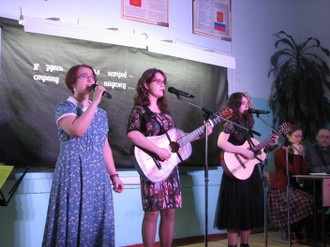 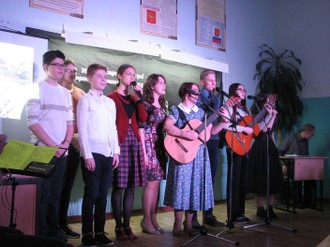 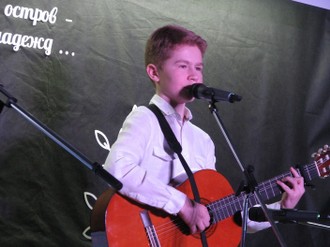 